5 июня 2019 года педагоги нашей образовательной организации – Черепанова Ю.П. и Пичугина А.Т. приняли участие в «Школе молодого педагога» организованной Артинской районной организацией Профсоюза работников народного образования и науки РФ, где для них бал проведен семинар в интересной, коллективной форме по теме «Формирование позитивного имиджа современного педагога» с целью совершенствования личностных качеств, создавая, таким образом, собственный имидж. Кроме того, для молодых педагогов была проведена поездка по экскурсионному маршруту   «Семь Чудес Малой Родины», в ходе которой педагоги   познакомились с историей церкви Введения Пресвятой Богородицы во Храм, старообрядческой церкви Святой Троицы села Пристань. В ходе маршрута педагоги  узнали об основных понятиях православия, об отличии старообрядческой церкви от православной. Экскурсионный маршрут провел педагогов к источнику с родниковой водой, который в народе назван «Ключиком Степана Разина», где прошли квест, закрепив знания по вопросам образовательной политики, охраны труда работников образования и профсоюзной деятельности. По окончании экскурсии,  всем был предложен сок с вкусными пирогами.  Педагоги  получили огромный заряд эмоций от увлекательного дня «Школа молодого педагога».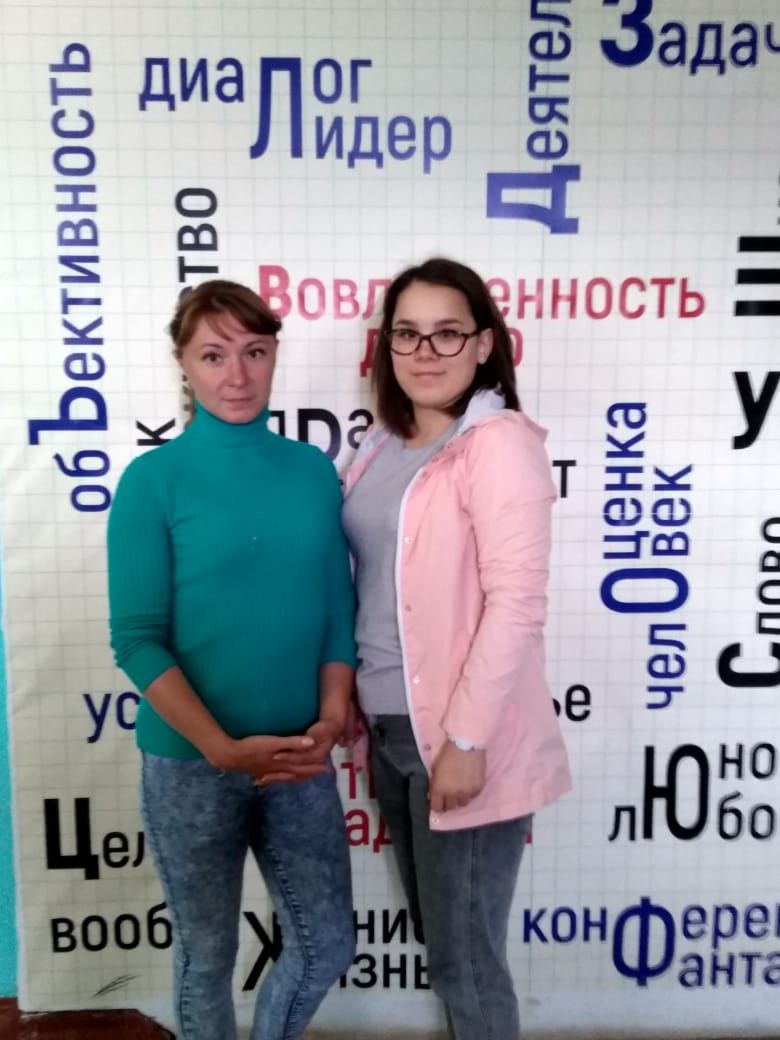 